Koulu tutuksi –tilaisuus esikoululaisten huoltajillePihlajamäen ala-asteen kouluetäyhteys: TEAMSlinkki on koulun kotisivuilla www.pihla.edu.hel.fiTiistaina 21.12.2021 aamulla klo 8.30(saman sisältöinen tilaisuus pidettiin koululla 8.12.2021)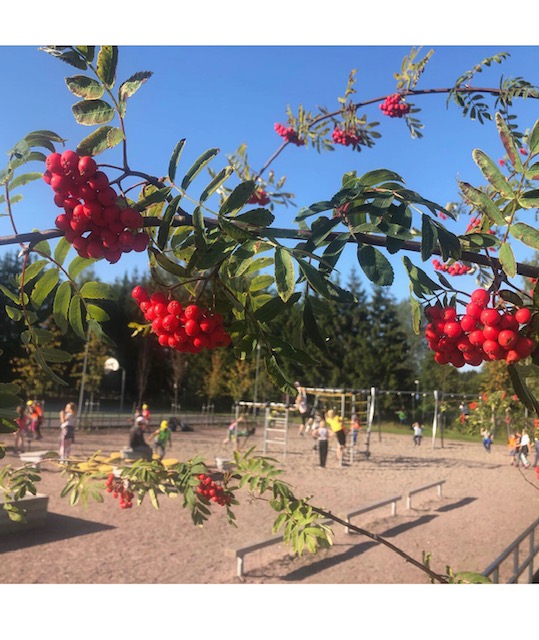 Tilaisuudessa esitellään lyhyesti koulun toimintaa, kielitarjontaa sekä oppimisen ja koulunkäynnin tukea, sekä kerrotaan kouluun ilmoittautumisesta ja kevään 2022 aikatauluistaTervetuloa mukaan etäyhteydelläMicrosoft Teams -kokous Liity tietokoneella tai mobiilisovelluksella Liity kokoukseen napsauttamalla tästä Lisätietoja | Kokousasetukset